МАЗЫРСК1 РАЕННЫ
ВЫКАНАУЧЫ КАМ1ТЭТМОЗЫРСКИЙ РАЙОННЫЙ
ИСПОЛНИТЕЛЬНЫЙ КОМИТЕТ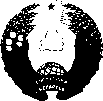 РАШЭННЕ	РЕШЕНИЕ04.06.2018 № 739г. Мазыр	г. МозырьО внесении изменения в решение Мозырского районного исполнительного комитета от 17 апреля 2017 г. №603На основании статьи 40 Закона Республики Беларусь от 4 января 2010 года «О местном управлении и самоуправлении в Республике Беларусь» Мозырский районный исполнительный комитет РЕШИЛ:Внести изменение в перечень жилых домов города Мозыря, закрепленных за учреждениями общего среднего образования, расположенных на территории города Мозыря, утвержденный решением Мозырского районного исполнительного комитета от 17 апреля 2017 г. №603 «Об организации учета детей, подлежащих обучению на уровне общего среднего образования», изложив в новой редакции (прилагается).Контроль за исполнением данного решения возложить на заместителя председателя Мозырского районного исполнительного комитета Галюка Ф.Ф. и начальника отдела образования, спорта и туризма Мозырского районного исполнительного комитета Клепчукову Л.С.ПредседательЕ.Ф.ПавлечкоУправляющий деламиА. С.Чигер0023695Зак. 2187-10000Приложение к решениюМозырского районного исполнительного комитета04.06.2018 № 739	 Перечень  жилых домов  города Мозыря, закрепленных за учреждениями общего среднего образования, расположенных на территории  города МозыряПервый заместитель председателя                                          Е.А.КаленикЗаместитель председателя                                          Ф.Ф.ГалюкЗаместитель председателя                                          С.В.ДылюкЗаместитель председателя-начальник управления сельскогохозяйства и продовольствия				В.И.КлимовичЧлены исполкома:В.Н.ГончаровЮ.Е.КлеймюкА.А.ТарасенкоА.В.ХныковЛ.П.ЧернаяА.С.ЧигерНачальник отдела образования,спорта и туризма						Л.С.КлепчуковаНачальник юридического отдела	        	     	        	Н.А.РебертПодготовлено отделом образования, спорта и туризма райисполкомаИсп. Попкова32-32-77№п/пУчреждения общего среднего образованияЖилые  дома1Государственное учреждение образования «Средняя школа №1 г.Мозыря»жилые дома, расположенные по улицам:  Пролетарская, Куйбышева, Первомайская,  Коммунистическая,  Нежнова, Октябрьская, Пионерская, Рабочая, Опанского, Коммунальная, Ветровая, Нагорная; переулкам: Пролетарский,  Первомайский, Швейный2Государственное учреждение образования «Средняя школа №2 г.Мозыря»жилые дома, расположенные по улицам:   Социалистическая, Трудовая,                            8 Марта, Геологов, Промышленная, Островского, Мирная, Некрасова, Железнодорожная, Мартиновича, Маяковского, Тургенева, Комарова, Сосновая, Трусевича, Царенко;переулкам: Станционный, 8 Марта, Мирный, Сосновый, Сельский, Лесной, Зеленый, Красноармейский3Государственное учреждение образования «Гимназия имени Я.Купалы»жилые дома, расположенные по улицам:    Интернациональная  (дома № 1-19, 39 - 51 (нечетная сторона),  № 2 - 28 (четная сторона),  Гоголя,  Янки Купалы,  Якуба Коласа, Толстого;переулкам: Полевой, Фабричный, Мостовой, Речной4Государственное учреждение образования «Средняя школа №5 г.Мозыря»жилые дома, расположенные по улицам:  Советская (дома № 2 - 68), Полесская, Молодежная, Языковича, Кошевого, Тихонова, Чапаева, Щорса, Гастелло, Лазо, Заслонова, Бумажкова, Матросова, Шоссейная, Котовского; переулкам: Коллективный, Припятский, Молодежный, Чапаева,  Заслонова,                      Озерный, Щорса5Государственное учреждение образования «Средняя школа №6 г.Мозыря»жилые дома, расположенные по улицам:  Нелидова,  Веры Хоружей,  Катаева, Портовая, Заводская, Луговая, Мелиоративная, Зенитчиков, Иваненко, Заречная;переулкам: Катаева, Портовые, Заводские6Государственное учреждение образования «Средняя школа №7 г.Мозыря»жилые дома, расположенные по улицам:  Пушкина, Советская (дома № 70 -138), Студенческая, Саета, Кирова, Строителей, Ленинская, Рыжкова, Крупской;площади Ленина;переулку Литейный7Государственное учреждение образования «Средняя школа №8 г.Мозыря»жилые дома, расположенные по улицам:  Интернациональная (дома № 37, 65-117 (нечетная сторона), 38, 48-164), Чехова;1-ому Интернациональному переулку8Государственное учреждение образования «Средняя школа №9 г.Мозыря»жилые дома, расположенные по улицам:  Нефтестроителей (дома № 1, 3, 5,  7, 9, 11, 12,  13,  14-а, 16, 17, 17-а, 17-б, 17-в, 18, 20, 24), Притыцкого (дома № 1-7, 10, 11, 12, 17-21, 25, 26, 26-а, 27,  28,  30, 31-а, 47, 50, 53);Бульвару Юности (дома №50, 54)9Государственное учреждение образования «Средняя школа №10 г.Мозыря»жилые дома, расположенные по улицам:  Доватора,  Комсомольская, Дзержинского, Гора Коммунаров,  Юннатов, Данилевского,  Калинина, Фрунзе;переулкам: Фрунзе, 17 Сентября,  Калинина, Спортивный;площади Горького10Государственное учреждение образования «Средняя школа №11 г.Мозыря»жилые дома, расположенные по улицам:  Гагарина  (дома  № 32, 36, 51-а, 53, 53-а,  55-а, 57-а),  Мира  (дома  № 2, 4, 6,  8, 10, 10/1), Лельчицкое шоссе; Бульвару Юности (дома № 1,  2, 3, 4, 7, 10,  11,  12, 14, 21,  21-а, 21-б, 23, 24-а,  25, 27,  35,  37,  39,  39-а, 41-а, 60, 62, 64, 66, 161, 165, 167)11Государственное учреждение образования «Средняя школа №12 г.Мозыря»жилые дома, расположенные по улицам:  Интернациональная (дома                              № 170-194), Ульяновская  (дома № 1-17),  Котловца  (дома № 33,  35,  37-а,  43);Бульварам: Страконицкий (дома  № 1,  2,  3,  4, 6, 8, 9, 10,  11,  12,  14, 14-а, 15), Дружбы  (дома  № 1-б,  2,  2-а,  4,  4-а,  4-б,  6, 10, 12, 14,  16, 18, 20,  22,  24)12Государственное учреждение образования «Средняя школа №13 г.Мозыря»жилые дома, расположенные по улицам:  Гагарина  (дома № 1-16, 18-31, 33-35, 37, 39, 41,  43-47, 48,  49,  50, 51, 52, 54,  55,  56,  57, 59,  61,  63),  Мира (дома № 1, 3, 5, 7, 9);Бульвару Юности  (дома  № 5, 9, 13, 16, 17, 17-а, 18,  20, 22, 26, 28, 29, 33, 33-a, 34,  36, 38, 38-а,  40-a,  40-б,  43,  44-а,  45,   50/1,  58,  59,  61,  63,  65,  67,  69, 71, 73, 77, 79, 81, 83, 87,  89,  91,  92,  95,  96, 101, 103, 105, 144, 151)13Государственное учреждение образования «Средняя школа №14 г.Мозыря»жилые дома, расположенные по улицам:  Чкалова, Светлая, Нежинская, Ворошилова, Ульяновская, (дома № 19, 21, 22, 23),  Котловца  (дома №1, 3,  5, 7, 9, 15,17, 19, 21, 25);Бульварам: Дружбы (дома № 3, 3/1, 3/2, 3/3, 3/4, 3/5, 5,  7,  9,  11, 13,  17, 19, 21, 27, 29), Страконицкий  (дома  № 16, 18,  18/1, 18/2, 18/3, 19, 20, 21, 22, 23, 24/1, 24/2, 25, 26, 27, 28);переулкам: Колхозный, Магистральный, Партизанский 14Государственное учреждение образования «Средняя школа №15 г. Мозыря»жилые дома, расположенные по улицам:  Малинина, Притыцкого (дома  № 32, 34, 34-а, 51, 51-а, 52,  55), Нефтестроителей (дома № 10, 14, 17, 17-а, 19, 21, 23); переулкам: Березовый, Концевой, Привокзальный, Транспортный15Государственное учреждение образования «Средняя школа                        № 16 г.Мозыря»жилые дома, расположенные по Бульвару  Юности (дома   № 40, 40/1, 40/2, 40/3, 42, 44, 46, 90,  91,  97,  99,  106, 107, 109, 111, 117, 119,121, 125, 127, 127-а, 129, 129-а, 133, 135, 137, 139, 141, 147, 149, 153, 155, 157, 159, 163)